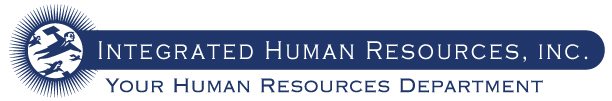 T3B3 Employee Rating Chart##NameTop 3Bottom 311223344556677889910101111121213131414151617181920